ПРОЕКТ СОВМЕСТНОЙ ДЕЯТЕЛЬНОСТИ УЧИТЕЛЯ-ЛОГОПЕДА С ДЕТЬМИ С ИСПОЛЬЗОВАНИЕМ ЭОР (программа MIMIOSTUDIO) НА УРОВНЕ САМОСТОЯТЕЛЬНЫХ ФОРМ РЕЧИТЕМА: ПРИКЛЮЧЕНИЯ МУРАВЬИШКИ(режим речи «Рассказ»)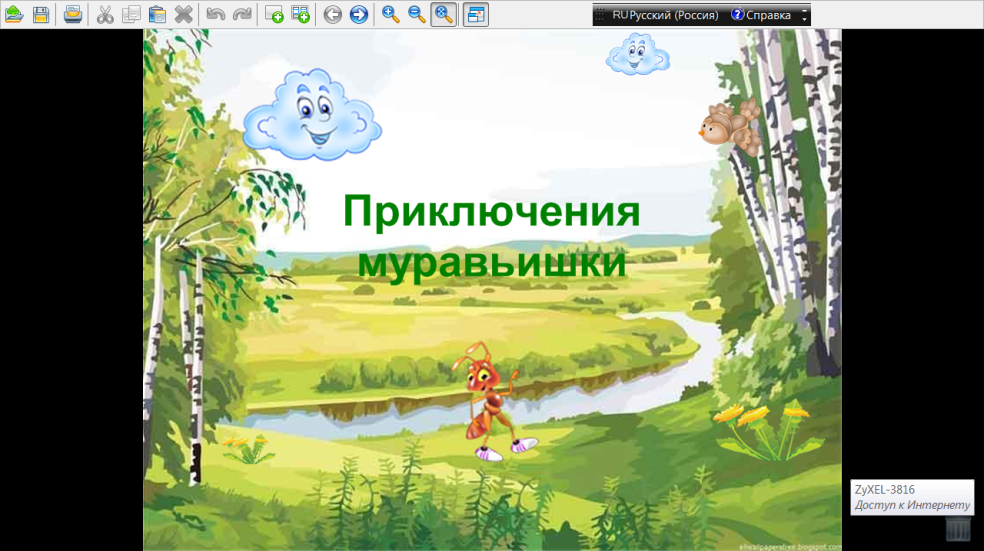 Автор: учитель-логопедГазиева Любовь ПетровнаСовременные образовательные технологии, используемые в проекте:ИКТ, ИГРОТЕРАПИЯ, СКАЗКОТЕРАПИЯТема: Приключения Муравьишки (насекомые).Проект совместной деятельности разработан для детей подготовительного дошкольного возраста с логопедическим заключением: ТНР. Заикание. Общее недоразвитие речи (III уровень речевого развития). Стертая дизартрия. Образовательные задачи: Расширить и обобщить представления детей о насекомых.Обогащать экспрессивную речь однокоренными словами, умением образовывать сложные слова.Совершенствовать навыки фонематического анализа и синтеза: звуко-слоговой анализ слов, устный анализ предложения с предлогом.Совершенствовать навыки доказательной речи на основе загадок, фразеологизмов; профилактика дисграфии.Коррекционно-развивающие задачи:Развитие навыков самостоятельной речи.Закреплять навык плавной, слитной речи, интонирования, паузации, выразительности речи.Развивать индивидуальные способности детей в творческой речевой деятельности. Развивать психические процессы: слуховое и зрительное внимание, слуховую и зрительную память, вербальное мышление, творческое воображение.  Развивать тонкую и общую моторику. Коррекционно-воспитательные задачи:Совершенствовать навыки сотрудничества, взаимопонимания, доброжелательности, инициативности, ответственности.Воспитывать любовь и бережное отношение к родному языку.Воспитывать любовь и бережное отношение к родной природе.Формировать  навыки ОБЖ (на примере Муравьишки).Оборудование:Мимио игра «Приключения Муравьишки», ноутбук, колонки, проектор, экран, интерактивное устройство MimioStudioРеализация образовательных областей:Познавательное развитиеРечевое развитиеСоциально-коммуникативное развитиеФизическое развитиеТехнологии:ИКТИгротерапияСказкотерапияПредварительная работа:Словарная работа: насекомые, насечки, улей, муравейник, паукообразные, надоедливая, назойливый, трудолюбивая, порхать, стрекочет и т.д.; разучивание динамической паузы «Гопачок»; просмотр м/ф «Приключение Муравьишки», видеоролика «Из жизни насекомых».Примечание: в течение занятия несколько раз проводится офтальмотренаж для снятия напряжения с глаз.Организационный моментЗадание 1. Муравей (мимио)Логопед показывает детям конверт. Логопед: «Сегодня на адрес нашей группы от передачи «Знатоки природы» пришло письмо. Давайте посмотрим, что же в конверте». 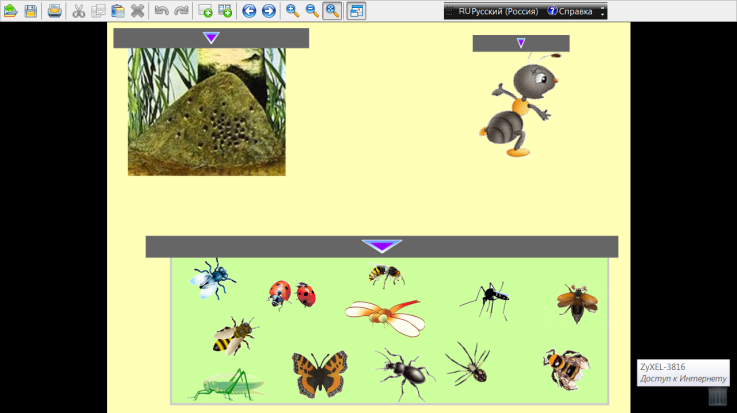 Логопед достает из конверта письмо. В письме написано: «Дорогие ребята, мы знаем, что вы любите природу и уже многое знаете. Мы приготовили для вас компьютерную игру. Сначала отгадайте загадку». Загадка про муравейник (читает логопед)Возле ёлок из иголокЛетним днём построен дом.За травой не виден он,А жильцов в нём миллион.    (Муравейник)Нажать на шторку, появится муравейникДыхательная гимнастика «Подуй на хвоинки».Логопед: расскажите, как вы услышали в загадке, что это муравейник? Кто знает загадку про муравьев?Загадка про муравьёв(ребенок)Все они живут семьёй.Их так много: ой-ёй-ёй!В домик носят без заминкиОблетевшие хвоинки.       (Муравьи)Нажать на шарик, появится муравейЛогопед: а кто такие муравьи? (насекомые). Что объединяет всех насекомых?Открывается шторка внизу экрана.Логопед: посмотрите на картинку и назовите насекомых, которых вы знаете. Кто среди насекомых лишний (паук), почему? А теперь расскажите, что вы знаете о муравьях.Дети рассказывают всё, что знают о муравьях (муравьи это насекомые, они очень трудолюбивые, полезные для природы.)Муравьишка отправляется в путешествие (мимио)Логопед:  послушайте историю про одного Муравьишку. 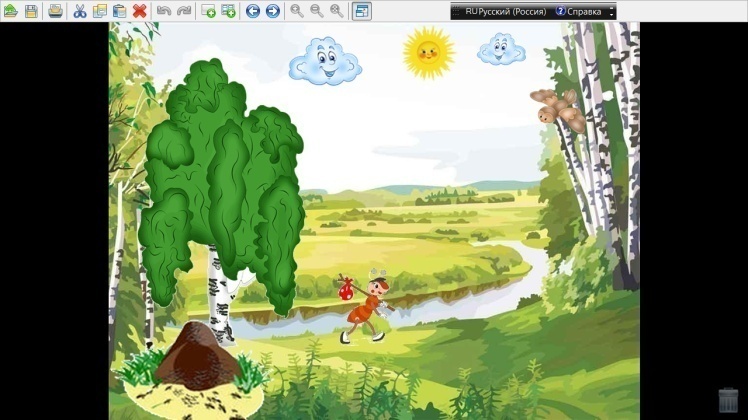 Жил-был маленький Муравьишка. Родился он в большом муравейнике под высоким деревом. Муравьишку окружали заботливые папа, мама, бабушка, дедушка, братья, сёстры и ещё много-много муравьёв. Больше никого нашМуравьишка не видел и не знал. И вот однажды Муравьишка вышел из муравейника и растерялся: так много всего вокруг необычного и интересного. Смотрел муравей по сторонам, разглядывал солнышко, облака, цветы, листочки, деревья и не заметил, как заблудился. И пошёл Муравьишка дом родной искать.Дыхательная гимнастика «Подуй на облачко».Задание 2. Рассели насекомых по своим домам (мимио)Логопед: пришел Муравьишка на поляну, на которой много разных насекомых. Одни из них приносят пользу, другие – вред. Их нужно расселить по своим домикам.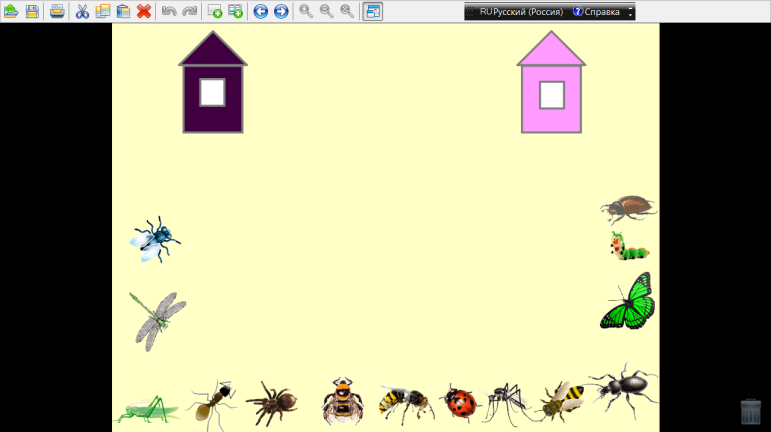 После выполнения задания рассказы детей о насекомых (по выбору): по плану:Характерные особенности насекомого.Как передвигается – летает, порхает, ползает, прыгает и т.д. Как кричит – жужжит, стрекочет и т.д.Чем питается.Какую пользу или вред приносит.Задание 3. Речь с движением «Гопачок» (динамическая пауза)А насекомые тем временем вышли из домиков и решили потанцевать, Муравьишка к ним присоединился.«Гопачок»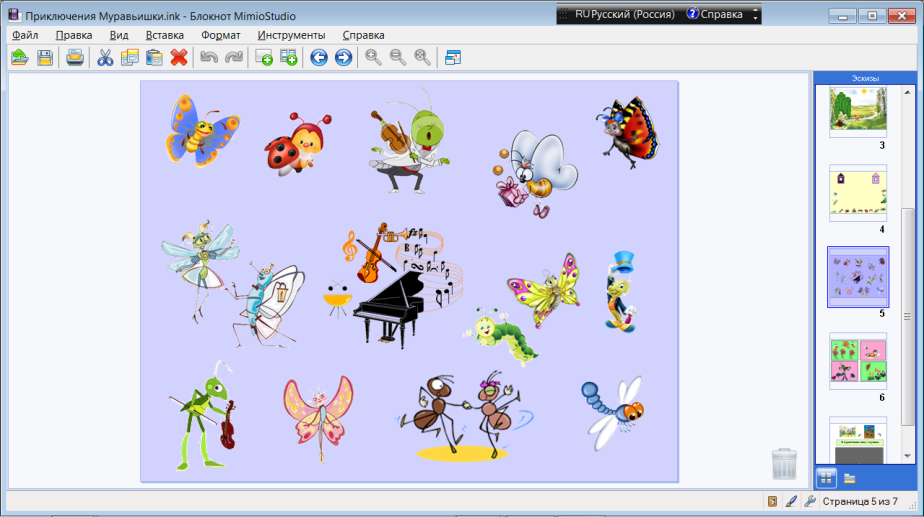 Чок-чок, каблучок, (топают ногами)В танце кружится сверчок(кружатся.)А кузнечик без ошибкиИсполняет вальс на скрипке(движения руками, как при игре на скрипке.)Крылья бабочки мелькают, (машут руками)С муравьем она порхает (кружатся.)Под веселый гопачокЛихо пляшет паучок(«пружинка», выставляют поочередно ноги.)Покружились, поплясали, (кружатся)От усталости упали («уронили» вниз руки, опустили головы.)Задание 4.  Загадки о насекомых(мимио)(дети загадывают друг другу, объясняют, как узнали отгадку) Кто б подумать только мог,Что взлетит живой цветок?Из личинки лапочка!Так ведь это …      (Бабочка)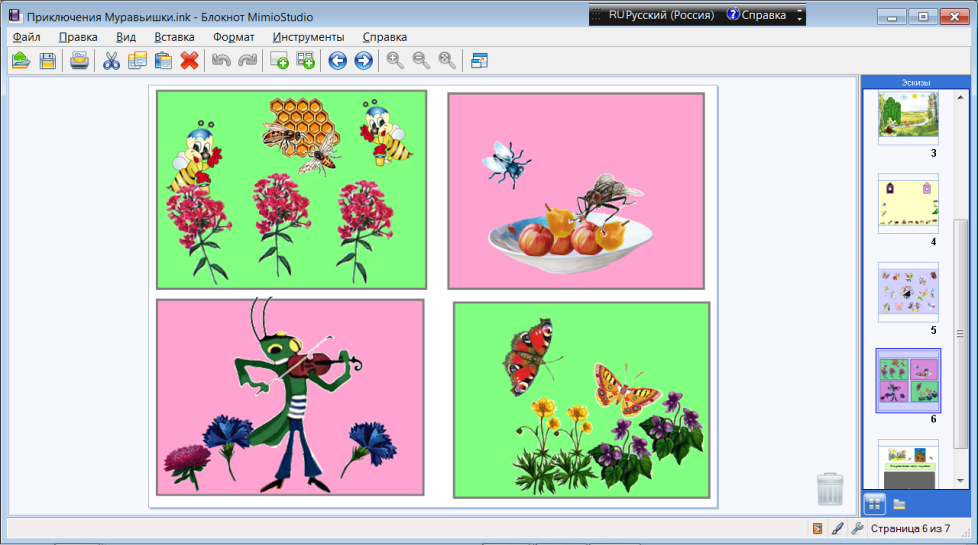 Домовитая хозяйка
Полетела над лужайкой,
Похлопочет над цветком – 
Он поделится медком. (Пчела)Этот маленький скрипачИзумрудный носит плащ.Он и в спорте чемпион:Ловко прыгать может он! (Кузнечик)Целый день она летает,Очень всем надоедает.Не почистив свои лапки,Может сесть на пряник сладкий.Спасаясь от назойливой соседки,Вставляют люди в окна сетки.  (Муха)Задание 5. СловообразованиеЛогопед: «Придумайте красивые слова о насекомых»У комара длинный нос – комар (какой?) длинноносыйУ бабочки пестрые крылья – бабочка (какая?) пёстрокрылаяУ бабочки яркие крылья – бабочка (какая?) яркокрылаяУ божьей коровки черная голова – божья коровка (какая?) черноголоваяУ шмеля мохнатые лапы – шмель (какой) мохнатолапыйУ стрекозы длинные крылья – стрекоза (какая?) длиннокрылаяУ стрекозы большие глаза – стрекоза (какая?) большеглазаяУ таракана длинные усы – таракан (какой?) длинноусыйУ кузнечика длинные ноги – кузнечик (какой?) длинноногийЗадание 6. Фразеологизмы Логопед: «Объясните, почему про человека так говорят».Трудолюбивый, как пчелаТрудолюбивый, как муравейНадоедливый, как мухаКакая муха укусилаХитрый, как жукНазойливый, как комарПорхает, как бабочкаДети объясняют, как они понимают значение фразеологизмовЗадание 7. Звуко-слоговой анализ словЧтение ребенком на карточках (каждому ребенку индивидуальное задание) названий насекомых: МУРАВЬИ, ОСЫ, МУХА, ЖУК, КРАПИВНИЦА, ПАУК, ТАРАКАН. Определить, сколько слогов в словах, обозначить звуки.Задание 8.   Прочитай предложение, составь схему предложения.Логопед: «Муравьишка нашел свой дом муравейник». 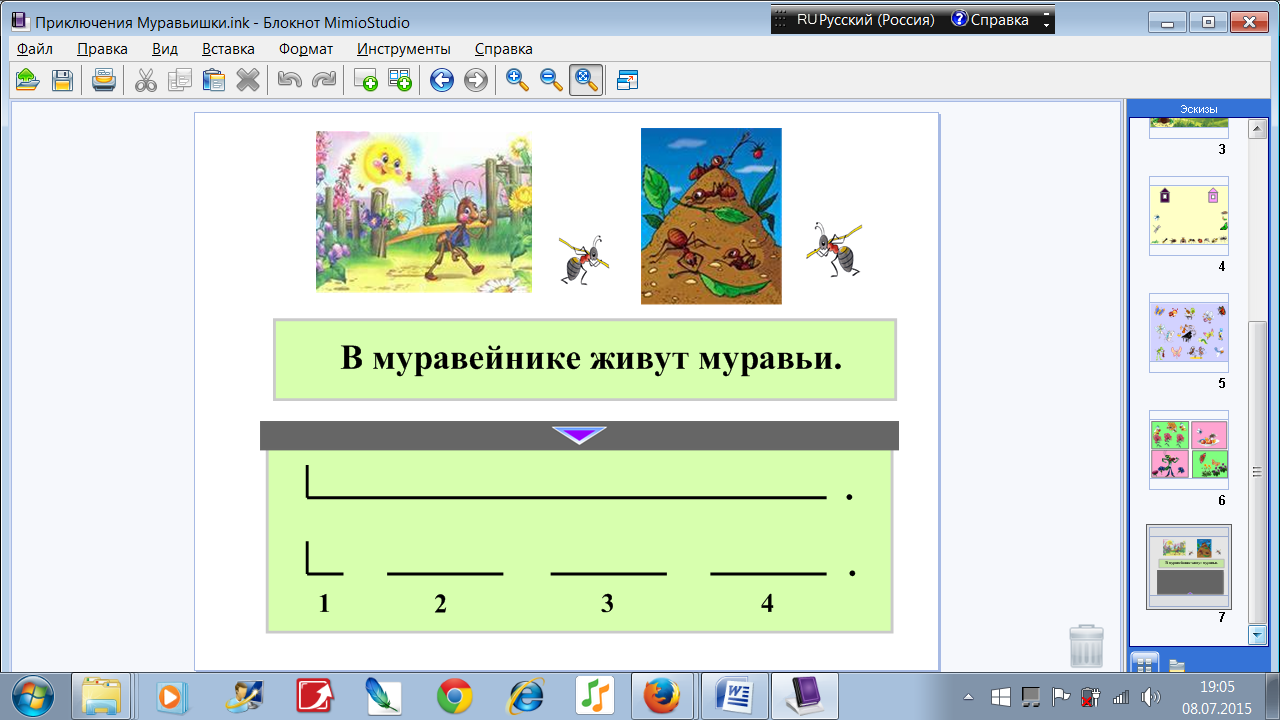 Дети читают предложение «В муравейнике живут муравьи» на экране. Каждый делает схему предложения за столом на листе бумаги. Потом проверяют схему, открыв шторку на картинке, объясняют правила написания предложения. Затем дети составляют предложения из четырех слов с предлогом по теме «Насекомые». Например:Над цветком порхает бабочка.	В поле много кузнечиков.В улей прилетела пчела.По листочку ползет гусеница.Рассказывая о насекомых, дети и логопед приходят к заключению, что в природе много интересного, надо бережно относиться к природе, к окружающему миру. На примере Муравьишки дети делают вывод, что нельзя без разрешения взрослых выходить из дома.Организационный моментПодведение итогов. Оценка работы детей логопедом и самими детьми.